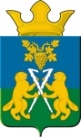 ДУМАНицинского сельского поселенияСлободо – Туринского  муниципального  районачетвертого созываРЕШЕНИЕ        от 16.12 2019г                                                              № 113-9-НПА        с. Ницинское О внесении изменений в решение Думы Ницинского сельского поселения от 25.12.2018 г № 113 «О бюджете Ницинского сельского поселения на 2019 год и плановый период 2020 и 2021 годов» 	В соответствии со ст.158 и 160.1 Бюджетного Кодекса Российской Федерации, Дума Ницинского сельского поселенияРЕШИЛА:Внести в решение Думы Ницинского сельского поселения от 25.12.2018 № 113 «О бюджете Ницинского сельского поселения на 2019 год и плановый период 2020 и 2021 годов» следующие изменения:а) в статье 1 после слов «на 2019 год в сумме» число «41 076,8» заменить числом «41 276,8»;б) в статье 2 после слов «на 2019 год в сумме» число «41 495,6» заменить числом «41 695,6».2. Внести изменения в приложения 2, 5, 7, 11 к решению Думы Ницинского сельского поселения от 25.12.2018 № 113 «О бюджете Ницинского сельского поселения на 2019 год и плановый период 2020 и 2021 годов» и принять в новой редакции (прилагаются).          3. Опубликовать настоящее решение в печатном средстве массовой информации Думы и Администрации Ницинского сельского поселения «Информационный вестник Ницинского сельского поселения», а также обнародовать путем размещения на официальном сайте Ницинского сельского поселения (www.nicinskoe.ru).          4. Контроль за исполнением настоящего решения возложить на комиссию по   экономической политике и муниципальной собственности (председатель комиссии Полякова М.А)                        Председатель Думы                              Глава Ницинского                                 Ницинского сельского поселения                           сельского поселения                ____________ Л.Д. Хомченко                       __________ Т.А. Кузеванова         Пояснительная записка к Решению Думы Ницинского сельского поселения от  16   декабря  2019 г.  №  113-9 «О внесении изменений в решение Думы Ницинского сельского поселения от 25.12.2018 г. № 113 «О бюджете Ницинского сельского поселения на 2019 год и плановый период 2020 и 2021 годов» В соответствии со ст.158 и 160.1 Бюджетного Кодекса Российской Федерации, предлагается внести следующие изменения:         1. Увеличить доходную часть бюджета Ницинского сельского поселения в сумме 218 000 рублей, в том числе по кодам бюджетной классификации:          -  182 105 03010 01 0000 110 «Единый сельскохозяйственный налог» в сумме 49 000 рублей;          - 182 106 0103 01 00000 110 «Налог на имущество физических лиц, взимаемый по ставкам, применяемым к объектам налогообложения, расположенным в границах сельских поселений» в сумме 69 000 рублей;          - 182 106 06033 10 0000 110 «Земельный налог с организаций, обладающих земельным участком, расположенным в границах сельских поселений» в сумме 100 000 рублей.        2. Уменьшить доходную часть бюджета Ницинского сельского поселения в сумме 18 000 рублей, в том числе по кодам бюджетной классификации:          - 182 105 01021 01 0000 110 «Налог, взимаемый с налогоплательщиков, выбравших в качестве объекта налогообложения доходы, уменьшенные на величину расходов» в сумме 12 000 рублей;          - 182 105 01011 01 0000 110 «Налог, взимаемый с налогоплательщиков, выбравших в качестве объекта налогообложения доходы» в сумме 6 000 рублей.            3. Увеличить расходную часть бюджета Ницинского сельского поселения в сумме 200 000 рублей,  в том числе по кодам бюджетной классификации:- раздел 0500 «Жилищно-коммунальное хозяйство», подраздел 0502 «Жилищное хозяйство», целевая статья  1840323030 «Организация в границах поселения электро-, тепло-, газо- и водоснабжения населения», вид расходов 240 «Иные закупки товаров, работ и услуг для обеспечения государственных (муниципальных) нужд» в сумме 200 000 рублей.4. Уменьшить лимиты бюджетных обязательств Администрации Ницинского сельского поселения в сумме 216 495 рублей 30 копеек, в том числе по кодам бюджетной классификации:- раздел 0100 «Общегосударственные вопросы», подраздел 0104 «Функционирование Правительства Российской Федерации, высших исполнительных органов государственной власти субъектов Российской Федерации, местных администраций», целевая статья 1890221000 «Обеспечение деятельности муниципальных органов (центральный аппарат)», вид расходов 240 «Иные закупки товаров, работ и услуг для обеспечения государственных (муниципальных) нужд» в сумме 20 000 рублей;- раздел 0100 «Общегосударственные вопросы», подраздел 0113 «Другие общегосударственные вопросы», целевая статья 1890420020 «Обеспечение защиты социальных прав лиц, замещающих муниципальные должности в Ницинском сельском поселении», вид расходов 320 «Социальные выплаты гражданам, кроме публичных нормативных социальных выплат» в сумме 70 143 рублей 96 копеек;- раздел 0400 «Национальная экономика», подраздел 0412 «Другие вопросы в области национальной экономики», целевая статья 18206S3800 «Проведение работ по описанию местоположения границ территориальных зон и населенных пунктов, внесение в ЕГРН сведений о границах территориальных зон и населенных пунктов, выполнение комплексных кадастровых работ (софинансирование)», вид расходов 240 «Иные закупки товаров, работ и услуг для обеспечения государственных (муниципальных) нужд» в сумме 40 500 рублей;- раздел 0500 «Жилищно-коммунальное хозяйство», подраздел 0502 «Коммунальное хозяйство», целевая статья 18403S2Б00 «Модернизация систем наружного освещения населенных пунктов Ницинского сельского поселения (софинансирование)», вид расходов 240 «Иные закупки товаров, работ и услуг для обеспечения государственных (муниципальных) нужд» в сумме 85 851 рубль 34 копейки.5. Увеличить лимиты бюджетных обязательств Администрации Ницинского сельского поселения в сумме 216 495 рублей 30 копеек, в том числе по кодам бюджетной классификации: - раздел 0100 «Общегосударственные вопросы», подраздел 0102 «Функционирование высшего должностного лица субъекта Российской Федерации и муниципального образования», целевая статья 7000121810 «Глава администрации Ницинского сельского поселения», вид расходов 120 «Расходы на выплаты персоналу государственных (муниципальных) органов» в сумме 37 148 рублей 53 копейки;- раздел 0100 «Общегосударственные вопросы», подраздел 0104 «Функционирование Правительства Российской Федерации, высших исполнительных органов государственной власти субъектов Российской Федерации, местных администраций», целевая статья 1890221000 «Обеспечение деятельности муниципальных органов (центральный аппарат)», вид расходов 120 «Расходы на выплаты персоналу государственных (муниципальных) органов» в сумме 30 000 рублей;- раздел 0300 «Национальная безопасность и правоохранительная деятельность», подраздел 0310 «Обеспечение пожарной безопасности», целевая статья 1810222010 «Обеспечение первичных мер пожарной безопасности на территории Ницинского сельского поселения», вид расходов 240 «Иные закупки товаров, работ и услуг для обеспечения государственных (муниципальных) нужд» в сумме 140 000 рублей;-раздел 0500 «Жилищно-коммунальное хозяйство», подраздел 0502 «Жилищное хозяйство», целевая статья  1840323030 «Организация в границах поселения электро-, тепло-, газо- и водоснабжения населения», вид расходов 240 «Иные закупки товаров, работ и услуг для обеспечения государственных (муниципальных) нужд» в сумме 9 346 рублей 77 копеек.6. Уменьшить лимиты бюджетных обязательств Думе Ницинского сельского поселения в сумме 25 165 рублей 39 копеек, в том числе по кодам бюджетной классификации:- раздел 0100 «Общегосударственные вопросы», подраздел 0103 «Функционирование законодательных (представительных) органов государственной власти и представительных органов муниципальных образований», целевая статья 7000321000 «Обеспечение деятельности муниципальных органов (центральный аппарат)», вид расходов 240 «Иные закупки товаров, работ и услуг для обеспечения государственных (муниципальных) нужд» в сумме 25 165 рублей 39 копеек;7. Увеличить лимиты бюджетных обязательств Думе Ницинского сельского поселения в сумме 25 165 рублей 39 копеек, в том числе по кодам бюджетной классификации:- раздел 0100 «Общегосударственные вопросы», подраздел 0103 «Функционирование законодательных (представительных) органов государственной власти и представительных органов муниципальных образований», целевая статья 7000221110 «Обеспечение деятельности муниципальных органов (центральный аппарат)», вид расходов 120 «Иные закупки товаров, работ и услуг для обеспечения государственных (муниципальных) нужд» в сумме 25 165 рублей 39 копеек.8. Уменьшить лимиты бюджетных обязательств Администрации Ницинского сельского поселения в сумме 3 244 рублей 71 копеек, в том числе по кодам бюджетной классификации:- раздел 0100 «Общегосударственные вопросы», подраздел 0113 «Другие общегосударственные вопросы», целевая статья 1890420020 «Обеспечение защиты социальных прав лиц, замещающих муниципальные должности в Ницинском сельском поселении», вид расходов 320 «Социальные выплаты гражданам, кроме публичных нормативных социальных выплат» в сумме 3 244 рублей 71 копеек.9. Увеличить лимиты бюджетных обязательств Думе Ницинского сельского поселения в сумме 3 244 рублей 71 копеек, в том числе по кодам бюджетной классификации:- раздел 0100 «Общегосударственные вопросы», подраздел 0103 «Функционирование законодательных (представительных) органов государственной власти и представительных органов муниципальных образований», целевая статья 7000221110 «Обеспечение деятельности муниципальных органов (центральный аппарат)», вид расходов 120 «Иные закупки товаров, работ и услуг для обеспечения государственных (муниципальных) нужд» в сумме 3 244 рублей 71 копеек.                               Глава Ницинского сельского поселения                               Т.А. Кузеванова